EMAIL to tcarter@murrindindi.vic.gov.auAll enquiries to Tara Carter, Coordinator Governance (03) 5772 0347What needs to be done?:	Location is:	If request is for road maintenance - is road?:		Sealed			Unsealed	Customer Details:														Date: _________________	Committee of Management:														Name: _________________________________________________Position on Committee:												Postal Address:__________________________________________Town:______________________________Contact No(s).:	Work __________________ Home_______________ Mobile: Office Use Only Request taken by: ____________________________________ Date: _________________ Time: ___________Land Ownership / Management status: 																Lease / Licence / User Group arrangement: 															Department referred to: _____________________________	Action Officer: ___________________________ Level of urgency:				Urgent (high risk)			Hazard (lower risk)				Routine								(3 hours)					(2 working days)				(10 working days)								Capital Works Notes: 	Signed: _____________________________________________ Date: _________________ Time: __________  TARGET COMPLETION:	(write in date)Completed Details:	 Signed: ____________________________________________	Date: _________________ Time: ___________Office Use Only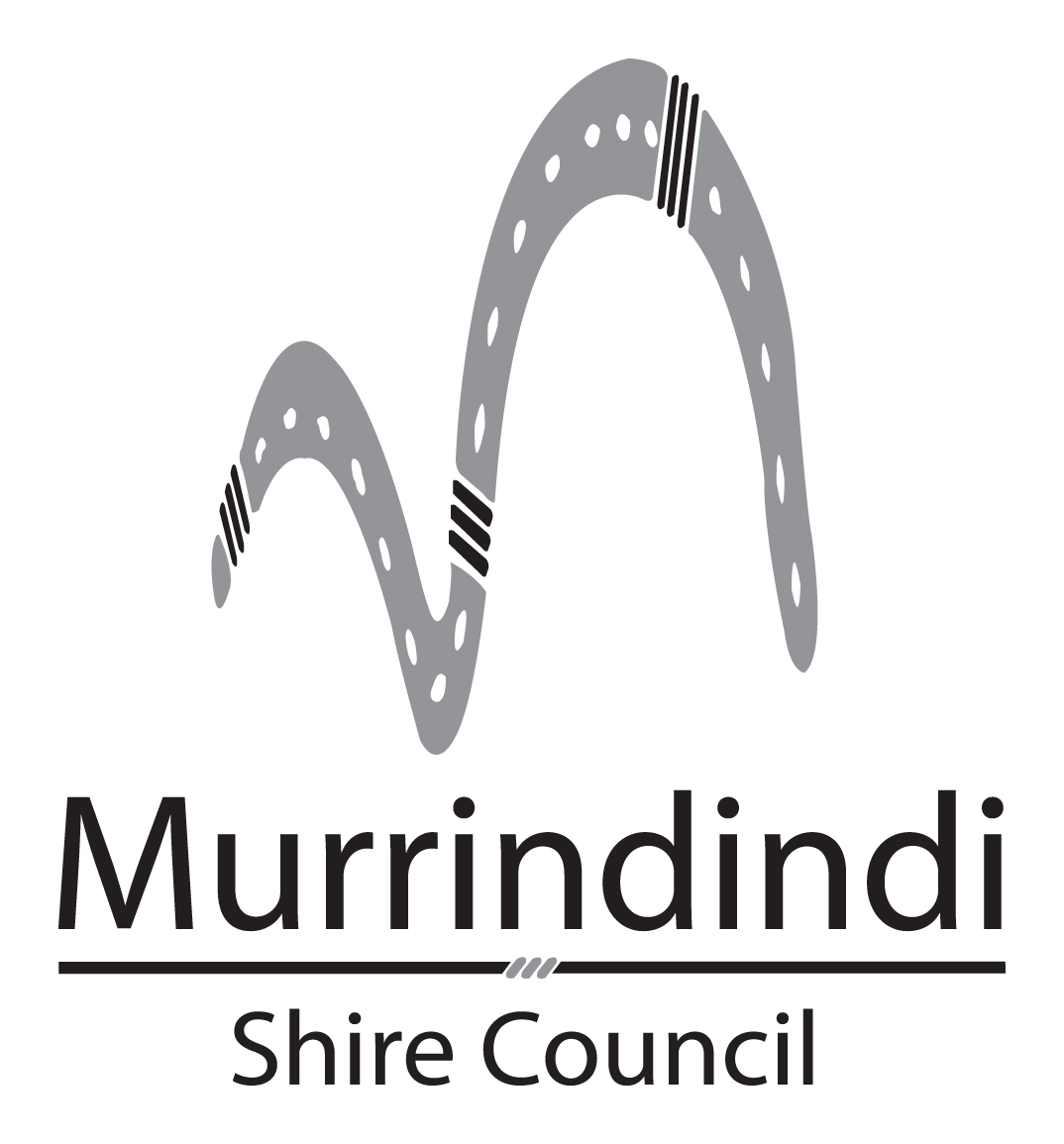 Request No.File No.